	                                                      E-mail: kbc.chemistry@jntua.acin                                                                                	    Phone & Fax: 08554 - 273006                                                                                       Mobile: 9000551420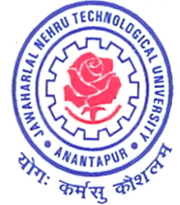 JAWAHARLAL NEHRU TECHNOLOGICAL UNIVERSITY ANANTAPURANANTAPURAMU-515 002. (A.P)  Research & Development Prof. K.B. Chandra Sekhar,	                                                        Date:17.10.2014                                                                                     DIRECTOR R&D.CIRCULAR	The Ph.D/M.Phil Research Scholar, Who are admitted in the Academic year 2013-14 are here by informed to furnish the specific the area of Research in the following format, Signed by the Supervisor/C0-Supervisor on or before 03-11-2014. The exact Title of Ph.D Thesis/M.Phil Dissertations is decided at the time of Pre-Submission seminar by the Doctoral Committee only.					                                          Director, R&DFORMATSignature of the Supervisor      : Signature of the Co-Supervisor :Signature of the Candidate       :					1Name of the Candidate:2Faculty:3Mode of Registration:External/Full Time4Admission No & Date of Admission:5Specific Area of Research Proposal at the Time of Registration:6Name of the Research Supervisor with Address (Cell No. Email ID):7Name of the Co-Supervisor with Address (if allotted)(Cell No. E-Mail ID):